What Factors Are Associated With Food Security Among Recently-Arrived Refugees Resettlingin High-Income Countries?A Scoping Review.Scoping Review Protocol 2021IntroductionDefinitionsOverall Review ObjectivePreliminary SearchesMethodsEligibility CriteriaSearch Approach and JustificationSample Search StrategyStudy Selection ProcessHow Studies were SelectedHow Disagreements were ResolvedChartingDraft Charting Table for Data ExtractionExplanation of TableResultsData PresentationAppendix 1: Search RecordAppendix 2: Literature Charting RecordIntroductionDefinitionsOverall Review ObjectiveTo thematically map the factors which affect food security among recently-arrived refugees resettling in  Western societies and identify evidence gaps.Preliminary and Final SearchesThe review protocol and method were developed to align with the Preferred Reporting for Systematic Reviews and Meta-Analyses extension for Scoping Reviews (PRISMA-ScR) (4). A preliminary search for existing scoping reviews on the research topic was conducted in May 2020 on MEDLINE and Scopus. One review which required additional investigation was located. The review was retrieved, reviewed and discussed by the research team. It was concluded that the focus, purpose, and scopewere substantially different from the current review. The rationale for this conclusion is outlined below. The current review is referred to as the scoping review.Lawlis T, Islam W, Upton P (2017) Achieving the four dimensions of food security for resettled refugees in Australia: A systematic review. Nut Diet 75, 182-192(5).Resettlement timeframe: This review’s participant resettlement timeframe was not limited. In contrast, the scoping review’s focus is on recently-arrived refugees, defined as refugees who have resettled within the last five years. The literature indicates that the resettlement timeframe affects food security status, with recently- arrived refugees being most vulnerable to food insecurity(6-9).Purpose: The review’s purpose focussed on identifying factors which fitted within the FAO food insecurity pillars model. The scope did not include identifying themes beyond these pillars.Setting: The review’s setting was Australia. In the scoping review, the setting was all high-income countries. As a result, the nineteen studies included in the scoping review represented six different high-income resettlement countries, thereby increasing                                          the international relevance of the scoping review.A final search was conducted in February 2021. One additional review was located which required investigation and discussion across the research team. It was agreed that the focus and studies included were substantially different from the present scoping review. The rationale may be found below.Mansour RM, Liamputtong P, Arora A (2020). Prevalence, determinants and effects of food insecurity among Middle Eastern and North African migrants in high-income countries: a systematic review. Int J Environ Res Public Health 17, 7262 (10).Participants: The review’s participants were all Middle Eastern and North African migrants, not just refugees. The resettlement timeframe was not stipulated in the inclusion criteria. In contrast, the scoping review included only studies whose sample consisted of at least 50% recently-arrived refugees. Refugees’ country of birth was not restricted. The reviews are therefore substantially different as resettlement timeframe, country of birth and migration status are known to impact food security status.Setting: The review’s search criteria included all high-income countries, yet the three studies included in the final review were all set in the United States. The scoping review included twenty studies representing six different resettlement countries. The review’s setting is therefore different.MethodsEligibility CriteriaSearch Approach and JustificationA three-step search strategy was conducted between May-July 2020(11). The Proquest and PsychArticles databases were additionally searched in February 20201 to ensure a comprehensive investigation of potentially suitable studies. One additional study was located which fulfilled the inclusion criteria. It was included in the charting process.Key search terms used:refugee* OR “displaced person” OR immigrant OR newcomer AND“food insecurity” OR “food shortage” OR “food deficit” OR “lack of food” OR “food scarcity” OR “food issues” OR “food stress” OR “food access” OR “food sufficient*” OR “food afford*” OR “food poverty”Limits:Title, English language, peer-reviewed journals, 2000-2020.Sample Search StrategyThe sample search strategy below was used in searching the EmBase database. The same limits and keywords were used for all searches.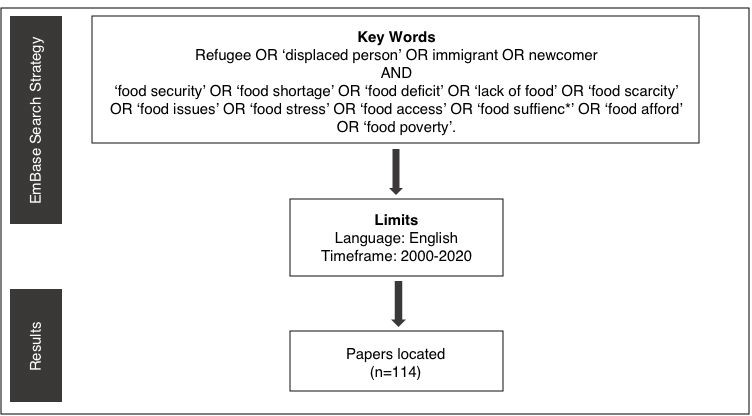 Study Selection ProcessHow Studies Were SelectedDuplicate papers were removed. Retrieved papers and document abstracts were screened against the inclusion criteria by the primary author. If further information was required regarding inclusion criteria, the authors of queried studies were contacted directly. Action regarding queried studies was discussed and agreed within the research team.How Disagreements Were ResolvedDisagreements were resolved through discussion among research team members. If further information was required for resolution, study authors were contacted and information gained was then fed into the team discussion.ChartingDraft Charting Table for Data ExtractionData charting used the forms below. These forms were an adaptation of the Joanna Briggs Institute systematic review data extraction forms. The forms were iteratively updated, if required, as retrieved studies were charted and findings recorded.Literature Data ChartingExplanation of TableThe primary purpose of the data charting tables was to record key study findings in one location. This allowed the review team to locate commonalities in findings and possibly group them thematically. It also allowed any outlier results to be located and discussed, instigating further research as required.Study logistics such as setting, sample size and method were included to provide context to discussion regarding findings. Finally, author and study title were included to allow easy identification of studies being discussed if the original paper required further analysis or the author needed to be contacted.ResultsData PresentationThe presentation of results was iteratively agreed as the search strategy and charting process developed. It was anticipated that there would be an initial table reporting the characteristics of the included studies. This would provide context by giving an insight into the representation of high- income countries and also the refugee countries of birth.A second table was planned to report the details of each of the included studies (including their countries of origin) to provide the specific food insecurity issues reported in each of the studies. This provided transparency regarding the source of the review team’s thematic findings. The studies were sorted by their country of setting (i.e., studies set in Canada were collected within a table section clearly marked Canada) and by their chronological order, with the earliest studies appearing highest in a country’s section of the table. The code column was used to provide a simple way to refer to individual studies in the review text. The coding system used the first letter of the study setting (for the United Kingdom the initials were used) and then sequential numbering depending on the study’s placement on the table. For example, the earliest Canadian study was coded as C1.Charting and analysis of included study findings determined additional reporting methods. It was anticipated that thematic findings would provide opportunity for the development of a visual representation of findings in an original figure. Decisions regarding such were made following the completion of charting and thematic analysis.Appendix 1: Search RecordTerms:refugee* OR “displaced person” OR immigrant OR newcomer AND“food security” OR “food shortage” OR “food deficit” OR “lack of food” OR “food scarcity” OR “food issues” OR “food stress” OR “food access” OR “food sufficient*” OR “food afford*” OR “food poverty”Limits:Title, English language, reports, academic journalsDatabases:Search 1: MEDLINE Complete, CINAHL, Scopus, Social Sciences Citation Index Result:219 records located.37 duplicates.182 records reviewed by title and abstract. 25 selected for review of full text.Search 2: Informit Result:62 records located.1 duplicate60 records reviewed by title and abstractAll excluded - not Western setting or not refugee focusedSearch 3: EmBase Result:24 records located.3 duplicates22 records reviewed by title and abstract 4 selected for review of full text.Search 4: Proquest, PsychArticles Result:27 records located.26 duplicates1 record reviewed by title and abstract 1 selected for review of full text.Synthesis of search:Total of 332 records located from searches 1-4 inclusive. 67 duplicates.265 records reviewed by title and abstract.28 selected for full-text review from all sources. 8 excluded (see rationale table below).20 met all inclusion criteria. Total of 20 studies included.Exclusion Rationale:Appendix 2: Data Charting RecordLegend: HH= households; FI= food insecurity; ME= Middle East; USDA= United States Department of Agriculture; COBs= countries of birth.ReferencesRadimer KL (2002) Measurement of household food security in the USA and other industrialised countries. Public Health Nutr 5, 859-864.United Nations High Commissioner for Refugees (2020). The 1951 Refugee Convention .  https://www.unhcr.org/en-au/1951-refugee-convention.html (accessed August 2020).The World Bank Group (2020) High income. https://data.worldbank.org/country/XD (accessed March 2020).Tricco AC, Lillie E LE, Zarin W et al. (2018) PRISMA Extension for Scoping Reviews (PRISMA-ScR): Checklist and explanation. Ann Intern Med 169, 467-473.Lawlis T, Islam W, Upton P (2018) Achieving the four dimensions of food security for resettled refugees in Australia: a systematic review. Nutr Diet 75, 182-92.Girard A, Sercia P (2013) Immigration and food insecurity: social and nutritional issues for   recent immigrants in Montreal, Canada. Int J Migr Heakth Soc Care 9, 32-45.Nunnery DL, Dharod JM (2017) Potential determinants of food security among refugees in the U.S.: an examination of pre- and post- resettlement factors. Food Security 9, 163-179.Hadley C, Sellen D (2006) Food security and child hunger among recently resettled Liberian  refugees and asylum seekers: a pilot study. J Immigr Minor Health 8, 369-375.Hadley C, Zodhiates A, Sellen DW (2007) Acculturation, economics and food insecurity among refugees resettled in the USA: a case study of West African refugees. Public Health   Nutr 10, 405-412.Mansour R, Liamputtong P, Arora A (2020) Prevalence, determinants, and effects of food insecurity among Middle Eastern and North African migrants and refugees in high-income countries: a systematic review. Int J Environ Res Public Health 17, 7262.Peters MDJ, Godfrey CM, Khalil H et al. (2015) Guidance for  conducting systematic scoping reviews. Int J Evid Based Healthc 13, 141-146.Vincenzo R, Crotty P, Burns C (2000) Easing the transition: food and nutrition issues for new arrivals. Health Promot J Austr 10, 230-236.Gallegos D, Ellies P, Wright J (2008) Still there's no food! Food insecurity in a refugee population in Perth, Western Australia. Nutr Diet 65, 78-83.Renzaho A, Burns C (2006) Post-migration food habits of sub-Saharan migrants in Victoria: a cross-sectional study. Nutr Diet 63, 91-102.Vahabi M, Damba C, Rocha C et al. (2011) Food insecurity among Latin American  recent immigrants in Toronto. J Immigr Minor Health 13, 929.Gichunge C, Harris N, Tubei S et al. (2015) Relationship between food  insecurity, social support, and vegetable intake among resettled African refugees in Queensland, Australia. J Hunger Environ Nutr 10, 379-389.Moffat T, Mohammed C, Newbold KB (2017) Cultural dimensions of food insecurity among immigrants and refugees. Hum Organ 76, 15-27.Anderson L, Hadzibegovic DS, Moseley JM et al. (2014) Household food insecurity  shows associations with food intake, social support utilization and dietary change among refugee adult caregivers resettled in the United States. Ecol Food Nutr 53, 312-332.Kavian F, Mehta K, Willis E et al. (2020) Migration, stress and the challenges of accessing food: an exploratory study of the experience of recent Afghan women refugees in Adelaide, Australia. Int J Environ Res Public Health 17, 1379.Dharod JM, Croom JE, Sady CG (2013) Food insecurity: its relationship to dietary intake and body weight among Somali refugee women in the United States. J Nutr Educ  Behav 45, 47-53.Lane G, Nisbet C, Vatanparast H (2019) Food insecurity and nutritional risk among Canadian newcomer children in Saskatchewan. Nutrients 11, 1744.Hadley C, Patil CL, Nahayo D (2010) Difficulty in the food environment and the experience of food insecurity among refugees resettled in the United States. Ecol Food Nutr 49, 390-407.Khakpour M, Sadeghi L, Jenzer H et al. (2017) The impact of soci-economic and cultural factors on refugee households’ food insecurity: a snapshot of the food security status of Afghan refugees in Switzerland. The FASEB Journal 31 (1_supplement) 791.13-.13.McElrone M, Colby SE, Moret L et al. (2019) Barriers  and facilitators to food security among adult Burundian and Congolese refugee females resettled in the US. Ecol Food Nutr 58, 247-64.Sellen DW, Tedstone AE, Frize J (2002) Food insecurity among refugee families in East London: results of a pilot assessment. Public Health Nutr 5, 637.Terragni L, Garnweidner LM, Pettersen KS et al. (2014) Migration as a turning point in food habits: the early phase of dietary acculturation among women from South Asian, African, and Middle Eastern countries living in Norway. Ecol Food Nutr 53, 273-291.Vatanparast H, Koc M, Farag M et al. (2020) Exploring food security among recently resettled Syrian refugees: results from a qualitative study in two Canadian cities. IJMHC.;16(4):527-42.TermDefinitionFood insecurity (FI)FI exists “whenever the availability of nutritionally adequate and safe foods or the ability to acquire acceptable food in socially acceptable ways is limited or uncertain(1)”.Recently-arrivedRecently arrived is defined as having arrived in the resettlement country within the last five years. This definition is based on the use of the term ‘newly-arrived’ in the literature.RefugeeA person who has a “well-founded fear of being persecuted for reasons of race, religion, nationality, membership of a particular socialgroup or political opinion, is outside the country of his nationality and is unable or, owing to such fear, is unwilling to avail himself of the protection of that country; or who, not having a nationality and being outside the country of his former habitual residence as a result of such events, is unable or, owing to such fear, is unwilling to return to it(2)” .High-income countryThe World Bank list of high-income countries was used as the reference for determining those countries who did or did not meet the study inclusion criteria(3). CategoryCriteriaRationaleParticipants50% or more of study participants must be legally- documented refugeesNumerous studies include refugees, asylum seekers and immigrants. To include only refugee studies would have excluded too much of the FI literature for a scoping review. Including ‘legally documented’ separated refugees from asylum seekers (as they are undocumented). For this review, the term refugee did not include asylum seekers or the broader term immigrants, due to differences in the groups’ rights, entitlements andresettlement trajectory.ParticipantsRecently-arrivedDefined as having arrived within the last 5 years,as it is in this timeframe that FI is most prevalent.ParticipantsAny age, gender, marital status or country of originNo parameters were put on demographics, because in the research question, the population of interest was all refugees resettling in high- income countries. Further, part of the scoping process was to understand if some of these demographics are associated with FI, therefore they needed to be included.ConceptFood insecurityThese were the key words which define the concept being investigated. Aligned key words such as food security, food issues and dietary transition issues, extracted from a search ofliterature terms, were also used.SettingHigh-income countriesThe setting was high-income countries as FI has been shown to be an issue for refugees in this setting, yet the setting is currently under-represented in the literature.Timeframe2000-2020Due to the impact of world events on thedynamics of the displacement of people, studies published more than 20 years ago were excluded.Literature TypeOriginal studies in peer- reviewed literature.Only peer-reviewed original studies were included to ensure high-quality studies formed part of the scoping review’s results. Review papers were used for background or contextual research but were excluded from the data chartingprocess, as this was a scope of original studies.LanguagePublished or disseminated inEnglish language.To minimise cultural or language translationissues.TimeframeDatabase/SourceJustificationSearch #1Search #1Search #1May 2020Medline ScopusPeer-reviewed literatureThe objective of this search was to retrieve paper titles and abstracts to analyse them for keywords and index terms. These were used to develop a search plan.These databases are aggregators of a broad range of health-based literature and therefore proved an excellent search platform for initial literature scoping.Search #2Search #2Search #2May-July 2020Medline Scopus Informit EmBasePeer-reviewed literatureThe objective was to gather all relevant documents and papers for initial review by the research team for assessment against the inclusion criteria.These databases were chosen in consultation with a research librarian. All of them are well-recognised in the aggregation of health literature. EmBase was included as it is an aggregator of European health literature and therefore enabled a more robust search of high-income countries. Informit was included as it is Australian focussed and aggregates papers and documents from government, publishers and peak bodies.The search plan was iteratively updated during paper retrieval and review, in consultation with the research librarian and research team. Additional keywords and search terms were used to update the plan.Search #3Search #3Search #3July 2020Reference listsPeer-reviewed literatureThe reference lists of retrieved articles and documents were searched. The objective was to capture additional peer-reviewed literature.Additional SearchAdditional SearchAdditional SearchFebruary 2021Proquest PsychArticlesThese databases were searched to improve the comprehensiveness of the overall search strategy.SettingYearn/COBStudyfocusDesign/methodReportedFindingsAuthor & StudyTitleSettingYearReceiving countryRefugee country of birthNumber of studiesCodeAuthor andyearParticipants (includingcountry of birth)Study focusDesign andmethodFI issueidentifiedAuthorYearStudy titleReason for exclusionDelavari et al2015Migration, acculturation andenvironment: determinants of obesity among Iranian immigrants in Australia.Focus not on food insecurity or food security issuesWahlqvist2002Asian migration to Australia: food andhealth consequencesNot primary studySetiloane andMukaz2019HH FI among African Immigrants ofthe US68.4% of sample in US longer than10 years.Wang et al2016A systematic examination of food intake and adaptation of the foodenvironment by refugees in the USReviewKamimura et al2017FI associated with self-efficacy andacculturationNot >50% refugeesDhokarh et al2011FI is associated with acculturation andsocial networks in Puerto Rican HHRefugees not newly arrivedGreenwald et al2017FI and food resource in an urban immigrant communityConferred with team. Emailed author.Did not screen refugees for timespent in resettlement country.Rodriguez et al2016Exploring experiences of the food environment among immigrants livingin Region of Waterloo, OntarioConferred with team.Did not screen refugees for time spent in resettlement country.SettingYearn/ COBStudyfocusDesign/methodReported FindingsAuthor & StudyTitleAustralia 2000n=33.Refugees from SomaliaFood and nutrition issues of Somali refugeesCross-sectionalGroup interviews, followed by individual interviews and nutritional analysis of seven womenImpact of historical factorsReduced access to halal foodDifficulties finding affordable traditional, familiar foodsLocal foods considered not fresh/altered taste Unfamiliar with some local foodsReluctant to access food emergency servicesChanges in HH responsibility for food preparationChanges in social networkVincenzo, Crotty and Burns(12)Australia 2008n=51Refugees from 14 cultural backgroundsPrevalence and issues related to FI among refugees in PerthCross sectional QuestionnaireLack of access to transportHH finances issues including priorities, budgeting skills, sending money home, late welfare payments Cultural difference in how/when FI disclosedFI increases complexity ofresettlement processGallegos, Ellies and Wright(13)USA 2006n=33Liberian refugees resettling the USA less than 5 yearsFood security and child hunger among Liberians resettling in USCross sectionalFace-to-face interviews‘Chemicals’ in locally available foodPreference for in-home family mealsPrimary shopper unfamiliar with shopping environment Low incomeDifficulties with local languageHadley and Sellen(8)Australia 2006n=139 HHSub-Saharan migrants and 54% were refugeesFood habits of migrants and refugees resettling in VictoriaCross-sectionalFace-to-face interviewsDifficulty in locating traditional staple foodsNutritional implications of substituting nutritionally inferior local foods for traditional foods‘Forced’ acculturation through high prohibitive cost of some culturally desired foodsTaste of some familiar foodsperceived as poorRenzaho and Burns(14)Canada 2010n=70Refugees from Latin America,Food insecurity issues among LatinoCross-sectionalSelf-completed surveyFood banks lacked perishables regularly usedCanned goods at food banksunfamiliarVahabi et al(15)   resettling in Canada for less than fiveyearsAmerican refugees resettling inTorontoCanada 2013n=506Recently resettled immigrants and refugeesSocial and nutritional issues related to food insecurity among immigrants resettling in MontrealCross-sectionalQuestionnaire including4 items related to FIDetermining FI prevalence can be impeded by cultural bias or shameLow level of education impacts accessMarked decline in some nutrient- dense foods, such as fruit and fish.Girard and Sercia(6)Australia 2015n=71 HH(383 people). Refugees from Burundi, Congo, RwandaRelationship between FI, social support and vegetable intake among African refugees inQueenslandCross-sectionalUSDA 18-item Food Security Module and food frequency questionnairePoor language proficiencyLack of social network for emotional and material supportGichunge et al(16)Canada 2017n= 24.Multi- country sample of immigrants (50%refugees)n=22.refugee service providersinteraction between food insecurity and culture among immigrants living in Hamilton, OntarioCross-sectionalImmigrant perspectives captured through focus groups.Individual interviews with service providers.Poor access to culturally-specific foodways/foodIncongruence between refugee and service provider perspectivesConcerns about safety of local foodsLocal food taste and unfamiliarityDifficulties in sourcing halal and related trust issuesDifferent storage and packaging of foodsLanguage barrierPoor label reading literacyLoss of FI cultural mechanismsFood banks rarely usedAbsence of social capitalMoffat, Mohammed and Newbold(17)USA 2014n=49Refugees from Sudan resettling in AtlantaTo test if HH FI is reduced by social support, increased income and attitudes to traditionalfoodsCross-sectional10 item survey administered by trained Sudanese interviewers during interview sessionsCultural food priorities may impact food budgetingFI response and coping mechanisms may be culturally basedAnderson et al(18)AustraliaN=10.Food accesschallenges forCross-sectionalHealth and other issues related totransition countryKavian et al(19)2020Female refugees from AfghanistanAfghan women refugees resettling in AdelaideSemi-structured face-to-face interviewsNavigating new food environmentUnfamiliar food cultureChallenges accessing halal foodFinding culturally appropriate and desired foodUSA 2007n=101Refugees from Liberia with a child under 5 years. Resettled  in US less than 4 years.Prevalence and severity of FI of Liberian refugees recently resettling in the  USAMixed methodsParticipant observation and structured in-depth interviews at baseline and 6- month follow-upLanguage difficultiesDifficulty navigating shopping environmentPoor budgeting skillsHH finance allocations (e.g., bills and family obligations)Low income and educationLow dietary acculturationUnemploymentHadley, Zodhiates and Sellen(9)USA 2013n=195.Refugee mothers from SomaliaRelationship between FI, dietary intake and body weight of Somali women resettling inUSACross-sectionalSurvey administered in interview process. Height and weight measured and recorded by interviewerCultural food traditions may outrank nutrition priorities and negatively impact meal choices and food security.Dharod, Croom and Sady(20)Canada 2019n=300.Immigrant and refugee children aged 3-13 yearsn=23 service providersUsing data from the Healthy Immigrant Children study to investigate FI and nutritional riskCross sectional Mixed-methodsSelf-completed food security and 24-hour dietary recall questionnaireInterviews with newcomers and service providersFinancial priorities competing with food purchase including prescription medication and transport loansVery few accessed food banksLane, Nisbet and Vatanparast(21)USA 2010n=281Refugees from various COBs, 64%female. Staff from resettlement agency(n=39)Prevalence and correlates of FI in recently resettled refugees in Midwestern USACross-sectionalQuestionnaire administered in face-to-face interviewsFood environment challenges including unfamiliar foods and unknown shop locationsLack of knowledge in how to cook American foodsDifficulties finding desired foodsHadley, Patil and Nahayo(22)Switzerland 2017n=25.Afghani refugees living inImpact of socio- economic and culturalCross-sectional.Face-to-face interviews.Cultural differencesLack of social connection and interactionLanguage difficultiesKhakpour et al(23)Swiss refugee camp.factors on refugee FI.Financial strugglesLack of access to culturally appropriate foodLack of knowledge in utilisationof local foodUSA 2015n=33Refugee Liberian caregiversTo examine FI and budgeting practices among Liberian caregivers resettling in the USACross-sectionalSemi-structured face-to-face interviewsUnstable pre-settlement experiencesSocio-cultural differences in receiving countryDifficulty navigating grocery storesUnfamiliar food choices compromises food management and budgeting practicesLength of stay does not always reduce FIBudgeting not just income can be a key factor in some sub-groupsNunnery et al(7)USA 2019n=18Female refugees from Burundi and CongoTo understand the FI barriers and facilitators among Burundian and Congolese refugees resettling in the USA.Cross-sectionalSemi-structured face-to-face interviewsLow level of dietary acculturationPoor language proficiencyUnfamiliar with local cooking methods/equipmentUnfamiliar with preparing local ingredients/ dishesDifficulties using local currencyAccess to private transportationLevel of social supportChallenges using public transportLimited access to food gardening spaceLimited access to culturallyappropriate foodsMcElrone et al(24)UK 2002n=30.Refugees from various COBs, with children under 5 years of age, resettling in the UK less than 2 years.Prevalence and issues related to FI among recently- arrived refugees resettling in the UK.Cross-sectional.Face-to-face interviews.High cost of fresh foodsLack of access to quality fresh produceLack of prep time due to work commitmentsEasy access to fast food and snacksLack of access to gardenSellen, Tedstone and Frize(25)Norway 2014n=21.Refugees from various COBs.Early phase food habits and dietary acculturation.Cross-sectional.Face-to-face interviews.Challenging to be in ‘first wave’ of refugeesAccess to transport improvesfood accessTerragni et al(26)Will frequent ethnic shops even if distant from homeLunch affected by Western foodways: no commensality, often cold, lunchboxes unfamiliarDistrust of labelling and shops in regard to halalHalal limits food choice and restricted diet short-termLack of confidence in new food culture lead to poorer dietsFood prices are a barrier to accessRapid changes to diet as a result of new foods and foodwaysChallenges reproducing socialnorms and culinary codes in new environmentCanada 2015n= 54.Syrian refugees resettling in Canada since 2015.n=15.Refugee resettlement and support agency providers.An exploration of food security issues among Syrian refugees resettling in Canada.Cross-sectionalFace-to-face semi- structured interviews with refugees.Face-to-face or telephone semi- structured interviews with service providers.High cost of accessing Arabic/Syrian foodFinancial priorities competing with food budget, including transport and household fixed billsTransport issues, related to language barriers, cost and geographic location, impact food accessNeighbourhood location affecting access and availability of foodDifficulties related to language, transport, and income negatively impacting access to halal foodSocial networks assist in navigation of food systems and halal food location and choice, and development of food quality and value perceptionsFood security management remains gendered with women carrying the majority of the burdenFood banks accessed but limitedhalal options and food waste an issueVatanparast et al(27)